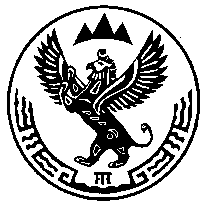 МАЙМИНСКАЯ РАЙОННАЯ ТЕРРИТОРИАЛЬНАЯИЗБИРАТЕЛЬНАЯ КОМИССИЯ РЕСПУБЛИКИ АЛТАЙ 20 июля 2019 года                                                                          № 78/619РЕШЕНИЕО регистрации кандидатов по одномандатному избирательному округу № 6 на дополнительных выборах депутатов муниципального образования«Майминское сельское поселение» На основании части 3, части 4, статьи 26 Закона Республики Алтай о Муниципальных выборах Республики Алтай Майминская районная территориальная комиссия решила:1.Зарегистрировать кандидатом в депутаты муниципального образования «Майминское сельское поселение» по одномандатному избирательному округу №6 Черепанов Максим Анатольевич, 1981 года рождения, место рождения г.Горно-Алтайск, Республики Алтай, место жительства Республика Алтай, г.Горно-Алтайск,Администрация муниципального образования «Майминское сельское поселение»,специалист по пожарной безопасности и чрезвычайным ситуациям ,самовыдвижение.            Время регистрации: 13 часов 25 мин                                                                   2.Направить настоящее решение для опубликования в районную  газету «Сельчанка».3.Опубликовать на официальном сайте Администрации МО «Майминский район»Председатель                                                                          А.В. БоксгорнСекретарь                                                                                И.В.Обухова 